Блок–схема Муниципальной услуги«Выдача разрешения на вступление в брак несовершеннолетних граждан, достигших возраста шестнадцати лет»___________________________Приложение № 2к административному регламенту предоставления муниципальной услуги «Выдача разрешения на вступление в брак несовершеннолетних граждан, достигших возраста шестнадцати лет»Главе Администрации Батецкого муниципального районаот ____________________________________________________________проживающего (ей) по адресу: ________________________________________________________________Паспорт: серия ______ № _________выдан (кем)_____________________________________________________дата выдачи ____________________телефон ________________________Заявление	Прошу разрешить мне вступить в брак с _________________________________________________________________________________________фамилия, имя, отчествов возрасте ______ лет и ___________ месяцев.	Причина снижения брачного возраста ______________________________________________________________________________________________Я, ________________________________________________________________фамилия, имя, отчество заявителяв соответствии с Федеральным законом от 27 июля 2006 г. № 152-ФЗ 
"О персональных данных" даю согласие на обработку и использование моих персональных данных, содержащихся в настоящем заявлении и в представленных мною документах.																				______________________________									подпись, дата____________________Приложение № 3к административному регламенту предоставления муниципальной услуги «Выдача разрешения на вступление в брак несовершеннолетних граждан, достигших возраста шестнадцати лет»Главе Администрации Батецкого муниципального районаот _____________________________________________________________проживающего (ей) по адресу: _____________________________________________________________________Паспорт: серия ______ № _________выдан (кем)_____________________________________________________дата выдачи _____________________телефон ________________________ЗаявлениеЯ возражаю (не возражаю) ______________________________________ в отношении вступления в брак в возрасте ______ лет и ___________ месяцев моего (ей) сына (дочери, подопечного (ой)) _______________________________________________________________________________________________фамилия, имя, отчествос _________________________________________________________________фамилия, имя, отчество	Причина согласия (возражения) ___________________________________________________________________________________________________Я, ________________________________________________________________фамилия, имя, отчество заявителяв соответствии с Федеральным законом от 27 июля 2006 г. № 152-ФЗ 
"О персональных данных" даю согласие на обработку и использование моих персональных данных, содержащихся в настоящем заявлении и в представленных мною документах.																				______________________________									подпись, дата						Приложение № 4 к административному регламентуУВЕДОМЛЕНИЕ об отказе в оказании муниципальной услуги по выдаче разрешения на вступление в брак несовершеннолетних граждан, достигших возраста шестнадцати летУважаемый (ая) ___________________________________!В ответ на Ваше заявление, рег. № ______ от «___»_________ 20___г. об оказании муниципальной услуги по выдаче разрешения на вступление в брак несовершеннолетних граждан, достигших возраста шестнадцати лет уведомляем Вас о __________________________________________________ ____________________________________________________________________________________________________________________________________.Причина отказа: ____________________________________________________Решение Администрации об отказе в предоставлении муниципальной услуги может быть обжаловано в досудебном и в судебном порядке.Заместитель Главы Администрации: _____________ _____________________ (подпись)               (инициалы, фамилия  должностного лица) Ф.И.О. исполнителя,ТелефонПриложение № 5 к административному регламентуОБРАЗЕЦЖАЛОБЫ НА ДЕЙСТВИЕ (БЕЗДЕЙСТВИЕ) _____________________________________________________________________________И ЕГО ДОЛЖНОСТНОГО ЛИЦАИсх. от _____________ N ____                                                     Наименование ____________Жалоба*    Полное  наименование  юридического лица, Ф.И.О. физического лица _____________________________________________________________________________* Местонахождение юридического лица, физического лица _____________________________________________________________________________                               (фактический адрес)Телефон: _____________________________________________________________________Адрес электронной почты: ______________________________________________________Код учета: ИНН _______________________________________________________________* Ф.И.О. руководителя юридического лица ________________________________________* на действия (бездействие):_____________________________________________________________________________(наименование органа или должность, ФИО должностного лица органа)* существо жалобы:_________________________________________________________________________________________________________________________________________________________________________________________________________________________________________________________________________________________________________________________________________________________________________________________________(краткое  изложение  обжалуемых  действий  (бездействия),  указать основания,  по  которым  лицо,  подающее  жалобу,  не  согласно  с действием (бездействием) со ссылками на пункты регламента)поля, отмеченные звездочкой (*), обязательны для заполнения.Перечень прилагаемой документацииМП(подпись   руководителя    юридического     лица,  физического лица)Приложение № 5 к административному регламентуОБРАЗЕЦРЕШЕНИЯ ___________(наименование ОМСУ) ___________________________________________________________________________ ПО ЖАЛОБЕ НА ДЕЙСТВИЕ (БЕЗДЕЙСТВИЕ) АДМИНИСТРАЦИИ ИЛИ ЕГО ДОЛЖНОСТНОГО ЛИЦА    Исх. от _______ N _________РЕШЕНИЕпо жалобе на решение, действие (бездействие)органа или его должностного лицаНаименование    органа    или     должность,  фамилия  и  инициалы должностного   лица   органа,   принявшего   решение   по  жалобе: __________________________________________________________________________________________________________________________________________________________Наименование  юридического   лица   или    Ф.И.О.  физического лица, обратившегося с жалобой ___________________________________________________________________________________________________________________________________________________Номер жалобы, дата и место принятия решения: _________________________________________________________________________________________________________________Изложение жалобы по существу: ___________________________________________________________________________________________________________________________________________________________________________________________________________Изложение возражений, объяснений заявителя: ______________________________________________________________________________________________________________________________________________________________________________________________УСТАНОВЛЕНО:Фактические  и  иные  обстоятельства дела, установленные органом или должностным лицом, рассматривающим жалобу: _________________________________________________________________________________________________________________________________________________________________________________________________________Доказательства,  на  которых  основаны  выводы  по  результатам рассмотрения жалобы: _______________________________________________________________________________________________________________________________________________________________________________________________________________________________________Законы     и    иные    нормативные    правовые   акты,   которыми руководствовался  орган или должностное лицо при принятии решения, и мотивы, по которым орган или должностное лицо не применил законы и иные нормативные правовые акты, на которые ссылался заявитель -__________________________________________________________________________________________________________________________________________________________На      основании      изложенногоРЕШЕНО:1. ___________________________________________________________________________(решение, принятое в отношении обжалованного_____________________________________________________________________________  действия (бездействия), признано правомерным или неправомерным   полностью_____________________________________________________________________________или частично или отменено полностью или частично)2.____________________________________________________________________________(решение принято по существу жалобы, - удовлетворена или не удовлетворена полностью или частично)3. ___________________________________________________________________________(решение либо меры, которые необходимо принять в целях устранения допущенных нарушений, если они не были приняты до вынесения решения по жалобе)Настоящее решение может быть обжаловано в суде, арбитражном суде.Копия настоящего решения направлена  по адресу_________________________________________________________________________________________________________________________________________________  _________________   _______________________(должность лица уполномоченного,               (подпись)               (инициалы, фамилия)принявшего решение по жалобе)_____________________________________________________________________________     _________________________Приложение № 1к административному регламенту предоставления муниципальной услуги «Выдача разрешения на вступление в брак несовершеннолетних граждан, достигших возраста шестнадцати лет»Прием, регистрация заявления о предоставлении муниципальной услуги и проверка необходимых документов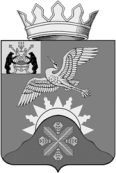 Российская ФедерацияНовгородская областьАдминистрация Батецкого муниципального районаул. Советская, д.39а, п. Батецкий,Новгородская обл., 175000тел. (816-61) 22-401, факс 22-268 e-mail: admin@batetsky.ru                                   №на №                        от ____________________________________________________________________                           (адрес заявителя)________________________________________________________________________________                    (место жительства заявителя)